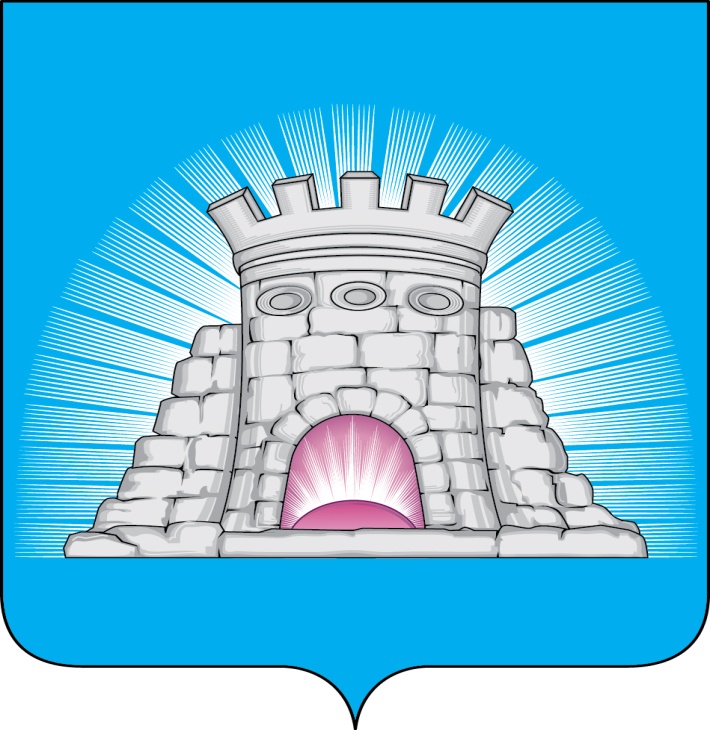                           П О С Т А Н О В Л Е Н И Е21.03.2024  №  478/3г. ЗарайскО создании рабочей группы по обследованию обнаруженных недостатков и дефектов объектов благоустройства на территории городского округа Зарайск Московской области, реализованных в рамках муниципальных контрактов за 2022-2023 гг.В соответствии с Федеральным законом от 06.10.2003 № 131-ФЗ «Об общих принципах организации местного самоуправления в Российской Федерации», законами Московской области от 24.07.2014 № 106/2014-ОЗ «О перераспределении полномочий между органами местного самоуправления муниципальных образований Московской области и органами государственной власти Московской области» и от 24.07.2014 № 107/2014-ОЗ «О наделении органов местного самоуправления муниципальных образований Московской области отдельными государственными полномочиями Московской области»; руководствуясь Уставом муниципального образования городской округ Зарайск Московской области,П О С Т А Н О В Л Я Ю:1. Создать рабочую группу по обследованию обнаруженных недостатков и дефектов объектов благоустройства на территории городского округа Зарайск Московской области, реализованных в рамках муниципальных контрактов за 2022-2023 гг. (далее – Рабочая группа).2.  Утвердить состав Рабочей группы согласно приложению к настоящему постановлению.3. Службе по взаимодействию со СМИ администрации городского округа Зарайск Московской области опубликовать настоящее постановление на официальном сайте администрации городского округа Зарайск Московской области в информационно-телекоммуникационной сети «Интернет» (https://zarrayon.ru/).   												013358Глава городского округа В.А. ПетрущенкоВерноНачальник службы делопроизводства			Л.Б. Ивлева21.03.2024.Разослано: в дело, Шолохову А.В., ОА и Г, МБУ «Благоустройство, ЖКХ и ДХ», юридический отдел, СВ со СМИ, прокуратура.Е.В. Козлова8 496 66 2-54-38									УТВЕРЖДЁН									постановлением главы 									городского округа Зарайск									от 21.03.2024 № 478/3Состав Рабочей группы по обследованию обнаруженных недостатков и дефектов объектов благоустройства на территории городского округа Зарайск Московской области, реализованных в рамках муниципальных контрактов за 2022-2023 гг.Шолохов А.В.Заместитель главы администрации городского округа Зарайск Московской области;Завгородний К.К.Начальник отдела архитектуры и градостроительства администрации городского округа Зарайск Московской области;Начальник отдела архитектуры и градостроительства администрации городского округа Зарайск Московской области;Козлова Е.В.Эксперт отдела архитектуры и градостроительства администрации городского округа Зарайск Московской области;Эксперт отдела архитектуры и градостроительства администрации городского округа Зарайск Московской области;Павелькин С.Ю.Директор МБУ «Благоустройство, ЖКХ и ДХ городского округа Зарайск»;Директор МБУ «Благоустройство, ЖКХ и ДХ городского округа Зарайск»;Киреева Е.В.Заместитель директора по благоустройству МБУ «Благоустройство, ЖКХ и ДХгородского округа Зарайск»;Заместитель директора по благоустройству МБУ «Благоустройство, ЖКХ и ДХгородского округа Зарайск»;Сухоцкий Г.В.Главный инженер МБУ «Благоустройство, ЖКХ и ДХгородского округа Зарайск»;Главный инженер МБУ «Благоустройство, ЖКХ и ДХгородского округа Зарайск»;Александров И.В.Главный энергетик МБУ «Благоустройство, ЖКХ и ДХгородского округа Зарайск».Главный энергетик МБУ «Благоустройство, ЖКХ и ДХгородского округа Зарайск».Представители подрядной организации (по согласованию).Представители подрядной организации (по согласованию).Представители подрядной организации (по согласованию).